FORMULARIO DE ACCION FORMATIVA QUE SE PROPONE AL SERVICIO DE FORMACION CONTINUA DEL CGPJ POR LOS COLEGIOS PROFESIONALES, PARA INCLUIR EN PROGRAMACION DE LOS PLANES DE FORMACION DIRIGIDOS A LOS/AS INTEGRANTES DE LA CARRERA JUDICIALNota: deberá cumplimentar el formulario y remitirlo por correo electrónico a la siguiente cuenta de correo formacioncgpe@cgpe.netENCUESTA NOMBRE:APELLIDOS:COLEGIO PROFESIONAL:Tema (descripción breve) del que tratará la acción formativa:Objetivo que se pretende con la acción formativa:Ámbito jurisdiccional:    Civil    Penal    Contencioso-Administrativo    Social    Interdisciplinar    Familia    Mercantil    Menores    Vigilancia Penitenciaria    Violencia sobre la mujerFinalidad que se pretende con la acción formativa    Divulgativa sobre novedades legislativas    Divulgativa sobre novedades jurisprudenciales    Profundización de conocimientos    Contraste criterios interpretativos    Otra (especificar)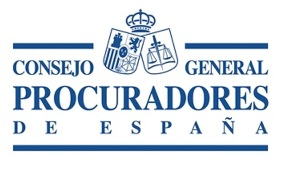 